БАШҠОРТОСТАН РЕСПУБЛИКАҺЫҒАФУРИ РАЙОНЫ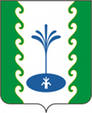                    МУНИЦИПАЛЬ                    РАЙОНЫНЫҢ                   ЕҘЕМ-ҠАРАН                  АУЫЛ СОВЕТЫ                 АУЫЛ БИЛӘМӘҺЕ  СОВЕТЫ                                         СОВЕТСЕЛЬСКОГО ПОСЕЛЕНИЯ ЗИЛИМ-КАРАНОВСКИЙ                                   СЕЛЬСОВЕТ                     МУНИЦИПАЛЬНОГО РАЙОНАГАФУРИЙСКИЙ РАЙОН                      РЕСПУБЛИКИ  БАШКОРТОСТАНСовет сельского поселения Зилим-Карановский сельсовет муниципального района  Гафурийский район Республики БашкортостанРЕШЕНИЕ:04 июля 2019 года № 167-280зО  работе по водоотведению и водоснабжению сельского поселения Зилим-Карановский сельсовет муниципального района Гафурийский район Республики БашкортостанВ целях исполнения Федерального законодательства, Устава сельского поселения Зилим-Карановский сельсовет муниципального района Гафурийский район РБ, Совет сельского поселения Зилим-Карановский сельсовет:РЕШИЛ:Утвердить схему водоснабжения и водоотведения сельского поселения Зилим-Карановский сельсовет муниципального района Гафурийский район Республики Башкортостан на 2019-2029 годы.О недопущении случаев ухудшения качества питьевой воды, выявленным по результатам исследований в процессе федерального государственного санитарно-эпидемиологического надзора или производственного контроля.Настоящее решение вступает в силу со дня его официального опубликования.Глава сельского поселения                                      Хасанова Н.М.с. Зилим-Караново№ 167-280з от 04.07.2019 г